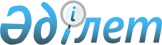 О назначении на должности и осовобождении от должностей некоторых председателей коллегий и судей областных и приравненных к ним судов, а также назначении и освобождении от должностей некоторых судей районных и приравненных к ним судов Республики КазахстанУказ Президента Республики Казахстан от 3 июля 2002 года N 903     В соответствии с пунктами 2, 3 статьи 82  K951000_  Конституции Республики Казахстан, пунктами 3, 5 статьи 31, подпунктами 1), 5), 7) пункта 1, подпунктом 2) пункта 4 статьи 34 Конституционного закона Республики Казахстан от 25 декабря 2000 года  Z000132_  "О судебной системе и статусе судей Республики Казахстан" постановляю:     1. Назначить на должности:председателя коллегии                Есбергенова Улана Сагынышовичапо гражданским делам                 с освобождением от должности судьисуда города Астаны                   Алматинского городского суда;судьи Зыряновского районного         Тукеева Кайрата Жахангеровичасуда Восточно-Казахстанскойобласти     2. Освободить от занимаемых должностей:                   по Восточно-Казахстанской области:судью областного суда                Малахова Валерия Викторовича                                     в связи с переходом на другую работу;                   по Западно-Казахстанской области:судью областного суда                Сергиенко Сергея Викторовича                                     в связи с утратой гражданства                                     Республики Казахстан;                      по Костанайской области:судью Рудненского                    Бережную Светлану Порфирьевну  городского суда                      по собственному желанию;                      по Кызылординской области:судью Казалинского                   Жылгелдиева Торебека Жылгелдиулырайонного суда                       по собственному желанию;                    по Северо-Казахстанской области:председателя судебной                Смолина Анатолия Сергеевича коллегии по уголовным                в связи с избранием на другую делам областного суда                должность;судью Петропавловского               Тазиеву Жамилю Султановну      городского суда                      по собственному желанию;     судью Тайыншинского                  Сергазина Марата Магжановича    районного суда                       по собственному желанию;          3. Настоящий Указ вступает в силу со дня подписания.     Президент     Республики Казахстан(Специалисты: Умбетова А.М.,              Склярова И.В.)     
					© 2012. РГП на ПХВ «Институт законодательства и правовой информации Республики Казахстан» Министерства юстиции Республики Казахстан
				